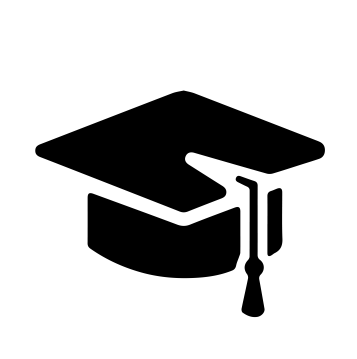 Всероссийский информационно – образовательный портал «Магистр»Веб – адрес сайта: https://magistr-r.ru/СМИ Серия ЭЛ № ФС 77 – 75609 от 19.04.2019г.(РОСКОМНАДЗОР, г. Москва)МОП СФО Сетевое издание «Магистр»ИНН 4205277233 ОГРН 1134205025349Председатель оргкомитета: Ирина Фёдоровна К.ТЛФ. 8-923-606-29-50Е -mail: metodmagistr@mail.ruИОР «Магистр»: Елена Владимировна В.Е -mail: magistr-centr@mail.ruГлавный редактор: Александр Сергеевич В.Е-mail: magistr-centr@magistr-r.ruПриказ №004 от 15.10.2023г.О назначении участников конкурса «Конкурс декоративно-прикладного творчества «Волшебство своими руками»»Уважаемые участники, если по каким – либо причинам вы не получили электронные свидетельства в установленный срок (4 дня с момента регистрации), просьба обратиться для выяснения обстоятельств по электронной почте: metodmagistr@mail.ru№УчреждениеФИОРезультат1МБДОУ ЦРР – «Детский сад № 200 «Солнышко», Алтайский край, город БарнаулБардина Татьяна Николаевна, Аношкина Милана МихайловнаI степень (победитель)2МБДОУ ЦРР – «Детский сад № 200 «Солнышко», Алтайский край, город БарнаулГерасимова Светлана Николаевна, Лоскутова Дарья МихайловнаI степень (победитель)3МБДОУ ЦРР – «Детский сад № 200 «Солнышко», Алтайский край, город БарнаулБардина Татьяна Николаевна, Валеева Милана АлександровнаI степень (победитель)4МАДОУ д/с №81, г. НовосибирскБыстрова Елена Александровна, Авдеев ОлегI степень (победитель)